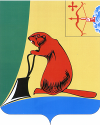 АДМИНИСТРАЦИЯ ТУЖИНСКОГО МУНИЦИПАЛЬНОГО РАЙОНАКИРОВСКОЙ ОБЛАСТИПОСТАНОВЛЕНИЕпгт ТужаОб осуществлении в 2021 году бюджетных инвестиций за счет средств бюджета Тужинского муниципального района на приобретение объектов недвижимого имущества в муниципальную собственность  муниципального образования Тужинский муниципальный район Кировской области	В соответствии со статьями 78.2 и 79 Бюджетного кодекса Российской Федерации, Порядком осуществления бюджетных инвестиций в объекты муниципальной собственности муниципального образования Тужинский муниципальный район Кировской области, Порядком принятия решения о подготовке и реализации бюджетных инвестиций в объекты муниципальной собственности муниципального образования Тужинский муниципальный район Кировской области, утвержденными постановлением администрации Тужинского муниципального района от 08.04.2020 № 124, Соглашением      от 05.02.2021 № 29-жд о предоставлении субвенции местному бюджету  из областного бюджета на выполнение отдельных государственных полномочий по обеспечению прав на жилое помещение в соответствии с Законом Кировской области «О социальной поддержке детей-сирот и детей, оставшихся без попечения родителей, лиц из числа детей-сирот и детей, оставшихся без попечения родителей, детей, попавших в сложную жизненную ситуацию», администрация Тужинского муниципального района ПОСТАНОВЛЯЕТ:Осуществить в 2021 году бюджетные инвестиции за счет средств бюджета Тужинского муниципального района на приобретение объектов недвижимого имущества в муниципальную собственность  муниципального образования Тужинский муниципальный район Кировской области в соответствии с перечнем объектов недвижимого имущества (далее - перечень) согласно приложению. 2. Настоящее постановление вступает в силу с момента его опубликования в Бюллетене муниципальных нормативных актов органов местного самоуправления Тужинского муниципального района Кировской области.Глава Тужинскогомуниципального района       	                                                      Л.В. Бледных																	Приложениек постановлениюадминистрации Тужинскогомуниципального районаот 24.02.2021 г. № 49ПЕРЕЧЕНЬОБЪЕКТОВ НЕДВИЖИМОГО ИМУЩЕСТВА                                                                                      ____________24.02.2021№49N п/пНаименование объекта недвижимого имуществаНаименование главного распорядителя бюджетных средствКоличество (штук)Мощность объекта недвижимого имущества (кв. метров)Срок приобретения объекта недвижимого имуществаПредельная стоимость приобретения объекта недвижимого имущества (тыс. рублей)Общий (предельный) объем инвестиций, предоставляемых за счет средств бюджета района (тыс. рублей)N п/пНаименование объекта недвижимого имуществаНаименование главного распорядителя бюджетных средствКоличество (штук)Мощность объекта недвижимого имущества (кв. метров)Срок приобретения объекта недвижимого имуществаПредельная стоимость приобретения объекта недвижимого имущества (тыс. рублей)2021 год 1.Жилое помещение в пгт ТужаАдминистрация Тужинского муниципального района1Не менее 262021 год624,0624,0